APSTIPRINU:Dobeles novada Sporta pārvaldes vadītājaLinda Karlovica  ___________________2024.gada … ……………..Velobrauciens‘’ Kaimiņu būšana’’Bikstos2024.gada 10.aprīlīŠis nolikums nosaka kārtību kādā tiek organizēts velobrauciens;Velobrauciena mērķi:Popularizēt  aktīva dzīvesveida iespējas; Popularizēt Bikstu pagastu, kā arī iepazīt tuvākos kaimiņus- Zebrenes un Annenieku pagastus;Iepazīt citu pagastu un novadu iedzīvotājus ar mūsu pagastu vēsturi, saimniecībām un uzņēmumiem;Sadraudzēties ar citu pagastu un novadu iedzīvotājiem;Mudināt uz ekoloģisku, dabai draudzīgu brīvā laika pavadīšanu;Velobrauciena vieta un laiks:Velobrauciens notiek 2024 gada 1.maijā, sākums plkst. 10 : 30 pie      Kaķenieku Tautas nama, 29148674 - Rolands;      Bikstu sporta zāles, 26085836 – Jana;      Zebrenes pagasta pārvaldes, 26767172 – Evita;    Kaķenieku velobrauciena grupa brauc pa norādīto ceļu  līdz 4. punktam;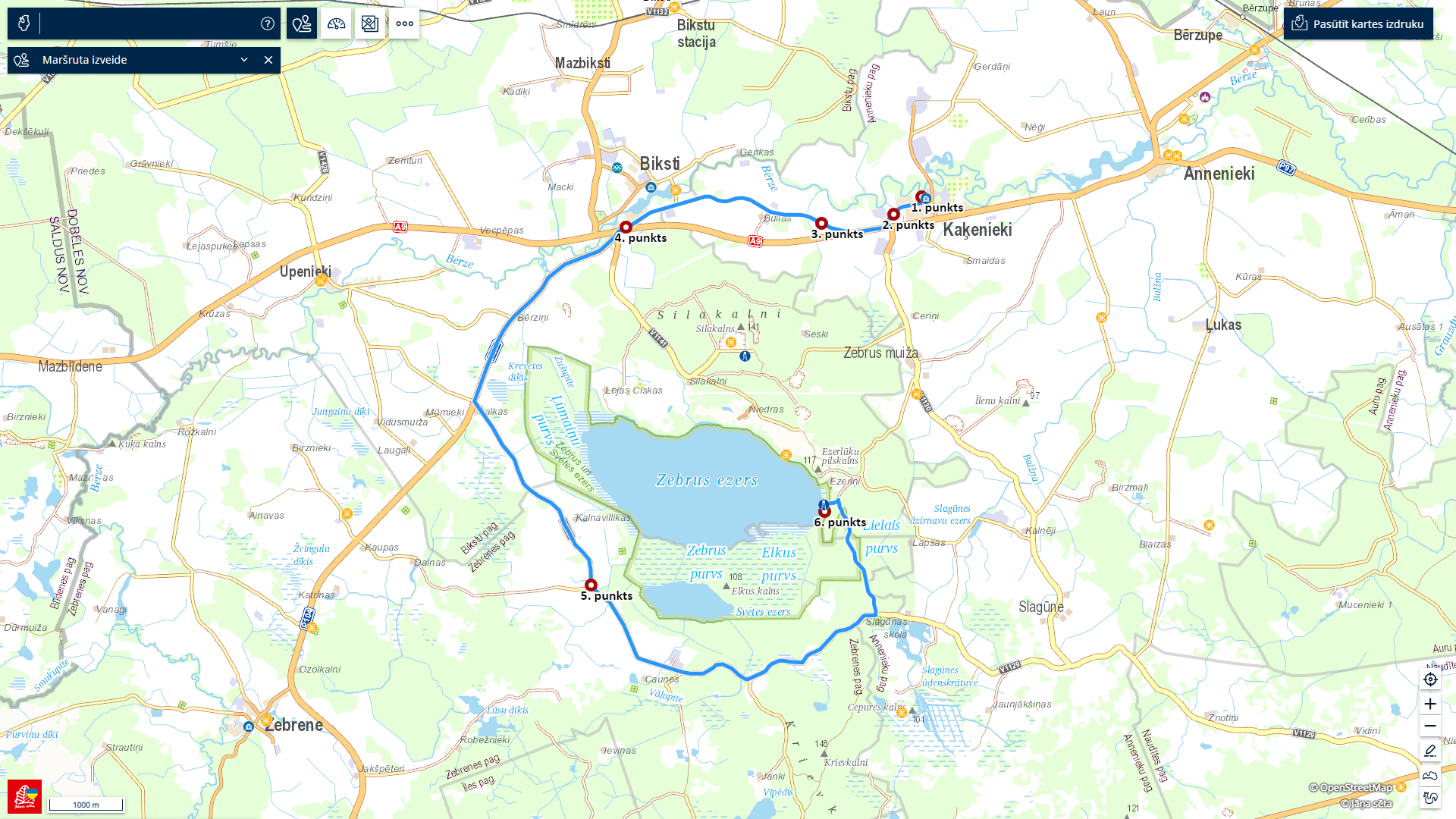 Bikstu velobrauciena grupa sagaida pie 4. punkta Kaķenieku velobrauciena grupu un kopā brauc pa norādīto ceļu līdz  5. punktam;Zebrenes velobrauciena grupa brauc pa norādīto ceļu līdz 5. punktam. Visas grupas satiekas un brauc uz 6. punktu;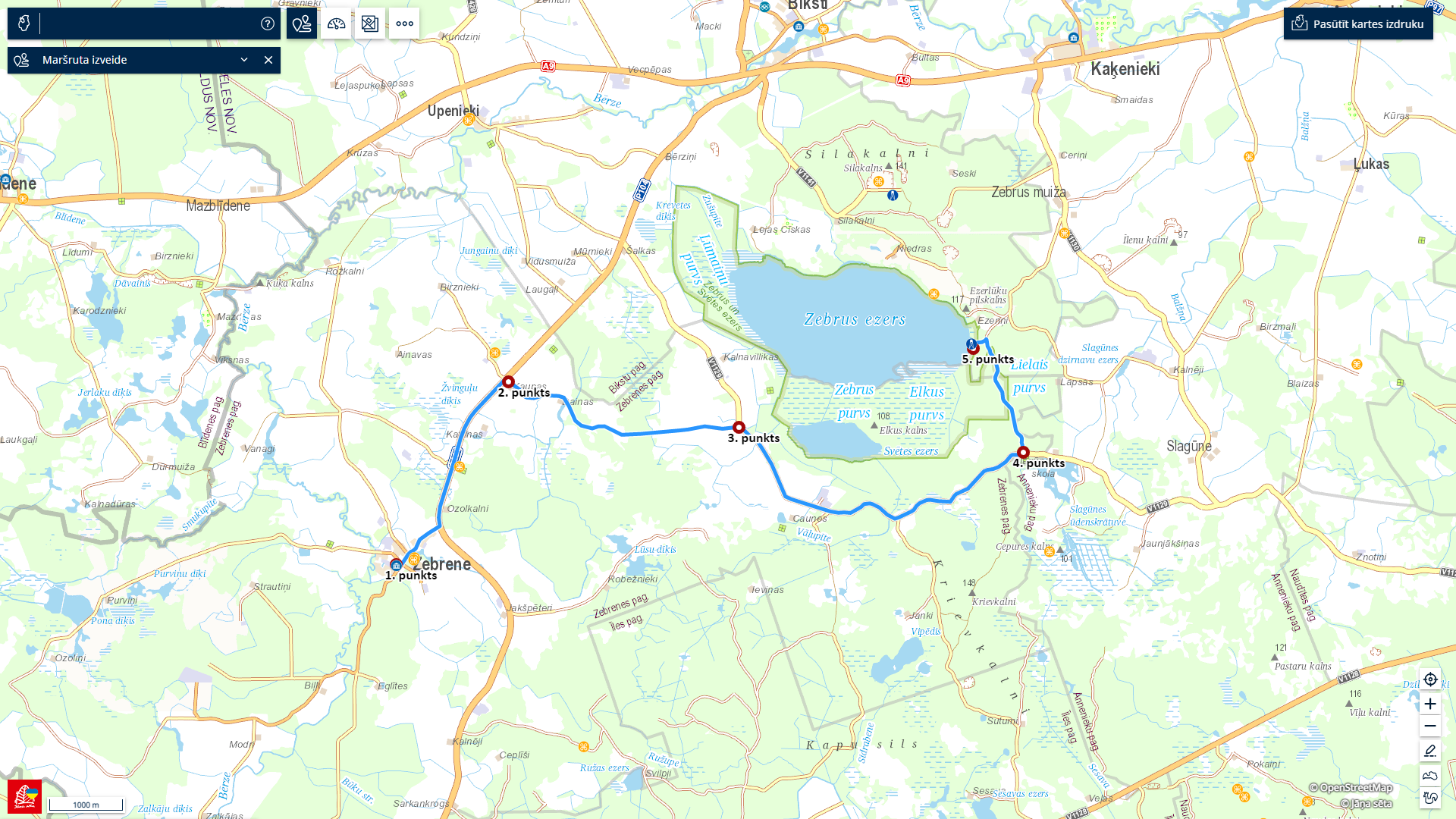 Velobrauciena dienas plāns:a) tikties katrs  savā pagastā, norādītajā vietā, reģistrēties ;b) visas grupas brauc pa norādīto ceļu ;c) kopīgi iekur grilu, paēd pusdienas ( līdz cienastu) ogles, iesmi, trauki, desiņas tiks nodrošināts;             d) iepazīsimies ar uzņēmuma pārstāvi Kārli un apskatīsim konteinera tipa nakts mītnes;                e) sporta aktivitātes, volejbols, stafetes utt.;                                      f) atgriešanās uz starta vietu;              g) aptuvenais brauciena garums 35 km .Velobrauciena organizatori:Velobraucienu organizē Zebrenes pagasta Sporta pasākuma organizatore:    Jana Volksone- Pronckus, tālr. Nr. 26085836e-pasta adrese: jana.volksone@inbox.l, turpmāk – Organizators.                Annenieku pagasta Sporta pasākuma organizators:             Rolands Dakteris             tālr. Nr. 29148674             e-pasta adrese: dakteris@inbox.lvVelobrauciena dalībnieki:Velobraucienā var piedalīties jebkurš Latvijas iedzīvotājs, bērni līdz 12 gadiem vecāku pavadībā, jaunieši no 12- 16 gadiem ar  vecāku atļauja;Dalībnieki paši ir atbildīgi par savu veselības stāvokli  un drošības noteikumu ievērošanu;Dalībnieku vecums nav ierobežots;Velobrauciena ekipējums:Velobrauciena dalībniekiem jābūt apģērbam atbilstoši laika apstākļiem;Velosipēdam;Velobrauciena dalībniekiem jābūt līdz vismaz 2l dzeramajam ūdenim;Velobrauciena dalībniekiem jābūt atstarojošs apģērbs;Ceļa maize ( groziņš piknikam); Bērniem līdz 12 gadiem obligāta ķivere;7.  Velobrauciena noslēgums:Izbraukšana no Zebrus ezera skatu torņa pa sevis izvēlēto ceļu, katra grupa brauc atpakaļ  uz saviem  pagastiem; Maršruts var tikt mainīts!Pasākums var tikt fotografēts un foto var tikt izmantots publicitātes vajadzībām Bildes no pasākuma tiks publicētas :Zebrenes kultūras un sporta pasākumiBikstu kultūras un sporta pasākumiKaķenieku Tautas namsDobeles novada Sporta pārvaldeDobele sportoBikstu  Sporta pasākumu organizatore:   Jana Volksone- Pronckus10.04.2024